АВТ КФ219.  02.11.21Все вопросы по по эл.почте Buh0509@mail.ru тел.89831615111Viber /WhatsПодготовиться к тестированию .ОДНОФАЗНЫЕ ТРАНСФОРМАТОРЫОднофазный трансформатор имеет замкнутый ферромагнитный сердечник, на который намотаны первичная и вторичная обмотки с числом витков W1 и W2.Для уменьшения вихревых токов ферромагнитный сердечник набирается из отдельных пластин электротехнической трансформаторной стали толщиной 0,35 или 0,5 мм.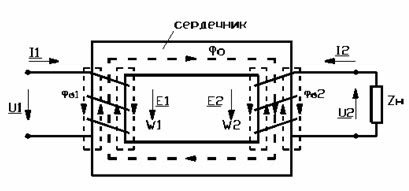 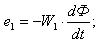 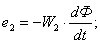 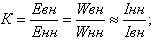 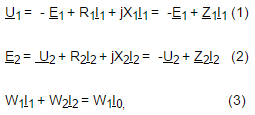 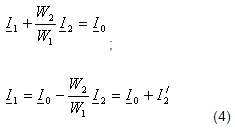 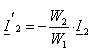 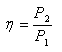 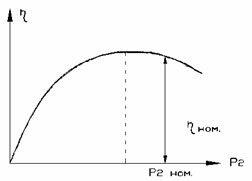 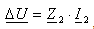 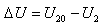 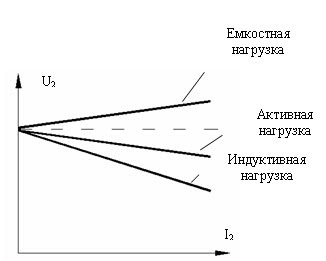 